Route beschrijving MWV   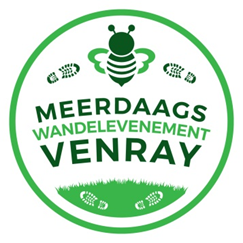 Route tussen Overloon, Vredepeel en Merselo.De totale lengte is 19.50 km.Men kan op iedere locatie starten en de route vanaf dat punt gaan lopen.Rustplaats; Grand café Broer en Zus, Raaijweg 25, 5825 AL Overloon, tel.: 0478-642045, e-mail: info@grandcafebroerenzus.nl. Wij vragen u aan de geldende corona maatregelen te respecteren en u loopt op eigen risico en verantwoordelijkheid. Veel plezier.                                                             AanwijzingAanwijzingKMOpmerkingParkeerplaats de Vers / Cafe Broer en Zus OverloonStart de route tegenover de parkeerplaatsVolg het pad en houd rechts aanl.a.T- splitsing padenr.d.Pad blijven volgen tot aan het betegelde voetpadl.a.Merselosewegr.a.Meester Henckensstraatl.a.HeldersewegWeg volgen tot -plitsingl.a.Hier links aanhouden richting wkp 24r.d.Wkp 24 rechtdoor naar wkp 23r.d.Wkp 23 rechtdoor naar wkp 22r.d.Wkp 22 rechtdoor naar wkp 90r.a.Wkp 90 richting wkp 70l.a.Wkp 70 richting wkp 71 /72r.aWkp 72 (voor de afrastering) richting wkp 79r.a.Wkp 79 richting wkp 78. Na 150 meter .a.Breed pad in ven volgen tot Ysplitsingr.a.Op vijfsprong schuin rechts aanhoudenr.a.Einde weg rechtsaf richting wkp 81/24l.a.Wkp 24 links af richting redepeelr.d.Middenpeelweg N277 oversteken r.d.Rechtdoor voor ca. 1 km (5de kruising l.a. naar wkp 3)l.a.Wkp 3 Rechtdoorr.d. Vervolg je weg tot einde weg (Middenpeelweg oversteken).l.a.Ga links af en vervolg je padr.a.Na  rechtsaf verharde weg.a.T-splitsing l.a...Wkp 54 Links af richting wkp 55r.a.Wkp 55 richting wkp 56/09 l.a.Wkp 09 linksafr.d.Verharde weg (Beekweg) overstekenr.a.Bij ballonzuil monument wkp 63 l.a.Einde wegr.d.Weg rechtdoor blijven volgenr.a.Na kanaal 1ste pad rechtsr.d.Blijven volgen tot aan wkp 87r.a.Wkp 87 Richting wkp 86r.d.Wkp 88 weg oversteken richting wkp 85 /84l.a.Wkp 84 richting wkp 28.r.d.Weg blijven volgen Wkp 83r.d.Veraeweg overstekenr.d.Verharde Weg vervolgen tot aan eind punt. FINISH vakantiepark de Vers / Cafe Broer en Zus19,5  km